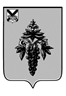 АДМИНИСТРАЦИЯЧУГУЕВСКОГО МУНИЦИПАЛЬНОГО ОКРУГАПРИМОРСКОГО КРАЯПОСТАНОВЛЕНИЕс. ЧугуевкаО внесении изменений в постановление администрации Чугуевского муниципального округа от 19 апреля 2022 года № 343-НПА «Об утверждении Порядка уведомления представителя нанимателя (работодателя) о фактах обращения в целях склонения муниципальных служащих администрации Чугуевского муниципального округа к совершению коррупционных правонарушений» 	Руководствуясь статьей 43 Устава Чугуевского муниципального округа, администрация Чугуевского муниципального округаПОСТАНОВЛЯЕТ:1. Внести следующие изменения в Порядок уведомления представителя нанимателя (работодателя) о фактах обращения в целях склонения муниципальных служащих администрации Чугуевского муниципального округа к совершению коррупционных правонарушений, утвержденный постановлением администрации Чугуевского муниципального округа от 19 апреля 2022 года № 343-НПА (далее – Порядок):1) В пункте 1 Порядка:- слово «разработан» исключить;- после слов «представителя нанимателя» дополнить словом «(работодателя)».2) В пункте 2 Порядка:- абзац первый изложить в следующей редакции:«2. Муниципальный служащий письменно уведомляет главу администрации Чугуевского муниципального округа либо лицо, исполняющее его обязанности (далее – представитель нанимателя (работодатель) в течение трех рабочих дней со дня, когда муниципальному служащему стало известно о факте обращения к нему в целях склонения его к совершению коррупционного правонарушения, по форме согласно приложению № 1 к настоящему Порядку.»;- в абзаце втором слова «главу администрации Чугуевского муниципального округа либо лицо, исполняющее его обязанности (далее - представитель нанимателя)» заменить словами «(далее - представителя нанимателя (работодателя))».3) В абзаце первом пункта 3 Порядка:- после слов «представитель нанимателя» дополнить словом «(работодатель)»;- слово «департамента» заменить словами «отдела муниципальной службы и кадров».4) В абзаце первом пункта 6 Порядка:- после слов «по поручению представителя нанимателя» дополнить словом «(работодателя)»;- после слов «направляются представителю нанимателя» дополнить словом «работодателю».5) В абзаце втором пункта 6 Порядка:- после слов «представителем нанимателя» дополнить словом («работодателем)»;- знак препинания «,» исключить.6) В пункте 7 Порядка после слов «представителя нанимателя» дополнить словом «(работодателя)».7) в пункте 8 Порядка:- после слов «представителя нанимателя» дополнить словом «(работодателя)»;- слова «муниципальный служащих» заменить словами «муниципальных служащих».2. Настоящее постановление вступает в силу со дня его официального опубликования.3. Контроль за исполнением настоящего постановления возложить на руководителя аппарата администрации Чугуевского муниципального округа.Глава Чугуевского муниципального округа, глава администрации                                                                         Р.Ю. Деменев